Approved by the order of the Chairman of "Azerbaijan Caspian Shipping" Closed Joint Stock Company   dated 1st of December 2016No. 216.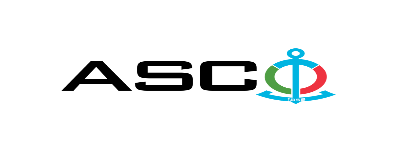 AZERBAIJAN CASPIAN SHIPPING CLOSED JOINT STOCK COMPANY IS ANNOUNCING OPEN BIDDING FOR THE PROCUREMENT OF HOUSEHOLD APPLIANCES REQUIRED FOR STRUCTURAL DEPARTMENTS OF ASCO B I D D I N G No. AM119 / 2023(On the participant`s letter head)APPLICATION FOR PARTICIPATION INTHE OPEN BIDDING___________ city     “__”_______20____________№           							                                                                                          To the attention of the Chairman of ASCO Procurement CommitteeMr Jabrail Mahmudlu We, hereby confirm the intention of [ to state full name of the participant ] to participate  in the open bidding No.  [ bidding No. shall be inserted by participant ] announced by ASCO in respect of procurement of "__________________" .Moreover, we confirm that no winding - up or bankruptcy proceeding is being performed or there is no circumstance of cessation of activities or any other circumstance that may impede participation of [ to state full name of the participant ]  in the stated bidding. In addition, we warrant that [ to state full name of the participant ] is not an affiliate of ASCO.Below-mentioned contact details are available to respond to any question that may emerge in relation to the documents submitted and other issues: Contact person in charge:  Position of the contact person: Telephone No.: E-mail:  Attachment: Original of the bank evidence as  a proof of payment of participation fee  – __ page(s).________________________________                                   _______________________(initials of the authorized person)                                                                                                        (signature of the authorized person)_________________________________                                                   (position of the authorized person)                                                STAMP HEREVolume of goods (scope Note: Items in 17, 18, 19, 20 will be supplied in parts during the year, while other goods will be supplied at once. Payment term is provided on actual basis only. Other conditions will not be accepted.  				 For technical questions please contact :Mahir IsayevTel: +99450 2921232E-mail:Mahir.İsayev@asco.azGulu GulievTel: +99450 2207820E-mail: Qulu.quliyev@asco.azNote : Payment terms are accepted on actual basis only.   Other payment terms will not be accepted. Due diligence shall be performed in accordance with the Procurement Guidelines of ASCO prior to the conclusion of the purchase agreement with the winner of the bidding.      The company shall enter through this link http: //asco.az/sirket/satinalmalar/podratcilarin-elektron-muraciet-formasi// to complete the special form or submit the following documents:Articles of Association of the company (all amendments and changes including)An extract from state registry of commercial legal entities  (such extract to be issued not later than last 1 month)Information on the founder in case if the founder of the company is a legal entityCertificate of Tax Payer`s Identification Number Audited accounting balance sheet or tax declaration  (depending on the taxation system) / reference issued by taxation bodies on non-existence of debts for tax Identification card of the legal representative Licenses necessary for provision of the relevant services / works  (if any)No agreement of purchase shall be concluded with the company which did not present the above-mentioned documents or failed to be assessed positively as a result of the due diligence performed and shall be excluded from the bidding! Submission documentation required for participation in the bidding:Application for participation in the bidding (template has been attached hereto) ;Bank evidence as a proof of participation fee;Bidding offer: Bank document confirming financial condition of the consignor within the last year (or within the period of operation if less than one year);Statement issued by the relevant tax authorities on the absence of expired commitments associated with taxes and other compulsory payments and failure of obligations set forth in the Tax Code of the Republic of Azerbaijan for the last one year (excluding the period of suspension).At the initial stage, application for participation in the bidding ( signed and stamped ) and bank evidence proving payment of participation fee (excluding bidding offer) shall be submitted in English, Russian or in Azerbaijani languages to the official address of "Azerbaijan Caspian Shipping" CJSC (hereinafter referred to as "ASCO" or "Procuring Organization") through email address of contact person in charge by 17.00 (Baku time) on 20rd of September 2023. Whereas, other necessary documents shall be submitted as enclosed in the bidding offer envelope.   Description (list) of goods, works or services has been attached hereto. The participation fee and Collection of General Terms and Conditions:Any participant (bidder), who desires to participate in the bidding, shall pay for participation fee stated below (the payment order shall necessarily state the name of the organization holding open bidding and the subject of the bidding) and shall submit the evidence as a proof of payment to ASCO not later than the date stipulated in section one. All participants (bidders), who have fulfilled these requirements, may obtain General Terms and Conditions relating to the procurement subject from the contact person in charge by the date envisaged in section IV of this announcement at any time from 09.00 till 18.00 in any business day of a week. Amount of participation fee (excluding VAT):50 Azn.The participation fee may be paid in AZN or  equivalent amount thereof in USD or EURO.   Account No. :Except for circumstances where the bidding is cancelled by ASCO, participation fee shall in no case be refunded! Security for a bidding offer: The bank guarantee is required in the amount of at least 1 (one) % of the bidding offer price. A bank guarantee sample shall be specified in the General Terms and Conditions. Bank guarantees shall be submitted as enclosed in the bidding offer envelope along with the bidding offer.  Otherwise, the Purchasing Organization shall reserve the right to reject such offer. The financial institution that issued the guarantee should be acknowledged in the Republic of Azerbaijan and / or international financial transactions. The purchasing organization shall reserve the right not to accept and reject any unreliable bank guarantee.Persons wishing to participate in the bidding and intending  to submit another type of warranty (letter of credit, securities, transfer of funds to the special banking account set forth by the Procuring Organization in the bidding documents, deposit and other financial assets) shall request and obtain a consent from ASCO through the contact person reflected in the announcement on the acceptability of such type of warranty.   A contract performance bond is required in the amount of 5 (five) % of the purchase price.For the current procurement operation, the Procuring Organization is expected to make payment only after the goods have been delivered to the warehouse, no advance payment has been intended. Final deadline date and time for submission of the bidding offer:All participants, which have submitted their application for participation in the bidding and bank evidence as a proof of payment of participation fee by the date and time stipulated in section one, and shall submit their bidding offer (one original and two copies) enclosed in sealed envelope to ASCO by 12.00 Baku time on September 27, 2023.All bidding offer envelopes submitted after the above-mentioned date and time shall be returned unopened. Address of the procuring company:The Azerbaijan Republic, Baku city, AZ1029 (postcode), 2 M. Useynov str., Procurement Committee of ASCO. Contact person in charge:Rahim AbbasovProcurement specialist at the Procurement Department of ASCOTelephone No.: +99450 2740277Email address: rahim.abbasov@asco.az, tender@asco.azContact person on legal issues:Landline No.: +994 12 4043700 (ext: 1262) Email address: tender@asco.azDate and time assigned for the opening of bidding offer envelopes:Opening of the envelopes shall take place on september 28, 2023 at 15.00 Baku time in the address stated in section V of the announcement.  Persons wishing to participate in the opening of the envelopes shall submit a document confirming their permission to participate (the relevant power of attorney from the participating legal entity or natural person) and the ID card at least half an hour before the commencement of the bidding.Information  on the winner of the bidding :Information on the winner of the bidding will be posted in the "Announcements" section of the ASCO official website.№Nomination of goodsGeneral descriptionQuantityMeasurement unitRequisitionDepartment nameCertification requirement1Convection oven MKF-10, 380 V / 50 Hz, MaksanMAKSAN MKF-10E CONVECTION OVEN, 380 V / 50 Hz, shelf type 600 x 400 mm shelf capacity 10 shelves, 300°C, 130 kg,1pcs 10068264Bibiheybat Ship Repair YardCertificate of conformity and quality2Dough cutter machine BHKT.200A 220 - 380 V, 50 - 60 HzDough cutter machine  BHKT.200 A:  220 - 380 V / 50 - 60 Hz 1.1 kW, 20 / 30 gr, 77 x 57 x 115, 82 kg1pcs 10068264Bibiheybat Ship Repair YardCertificate of conformity and quality3Shelf  SK-120/40, 1200 x 600 x 200 mm, stainlessShelf  SK-120/40, 1200 x 600 x 200 mm, stainless8pcs 10068264Bibiheybat Ship Repair YardCertificate of conformity and quality4Table 1200 x 600 mm (stainless)Table 1200 x 600 mm (stainless material)6pcs 10068264Bibiheybat Ship Repair YardCertificate of conformity and quality5Pan for convection oven 600 x 400 mmPan for convection oven (bread pan) 600 x 400 mm aluminum40pcs 10068264Bibiheybat Ship Repair YardCertificate of conformity and quality6Convection oven MKF-40 380 V / 50 HzConvection oven MKF-40 (380 V / 50 Hz complete with trolley)1pcs 10068264Bibiheybat Ship Repair YardCertificate of conformity and quality7Dough kneader 50 kg SM 10G CE 1.5 kWDough kneading machine 50 kg, Model SM 10G CE, 1.5 kW, weight 135 kg, 380 V 50 Hz1pcs 10068264Bibiheybat Ship Repair YardCertificate of conformity and quality8Seat 300 x 600 x 500 (for MKF-10 model oven)Seat for convection oven MKF-10 (stainless steel 300 x 600 x  500)1pcs 10068264Bibiheybat Ship Repair YardCertificate of conformity and quality9Net 530 x 630 (for MKF-40 model oven)Net for MKF-40 model convection oven (530 x 630)20pcs 10068264Bibiheybat Ship Repair YardCertificate of conformity and quality10Dough leavening machine BOLNOX 1.3 kWDough leavening machine BOLNOX (1.3 kw 55 x 75 x 190 hot leavening, single door)1pcs 10068264Bibiheybat Ship Repair YardCertificate of conformity and quality11Pan for convection oven 600 x 400 mmPan for convection oven (bread pan) 600 x 400 mm aluminum15pcs 10070361Bibiheybat Ship Repair YardCertificate of conformity and quality12Refrigerator with 2 doors, 1300 lt, 0.45 kW 220 - 230 V, 0-8°C Stainless steel housing
Automatic defrosting.
Internal temperature: (0:+8)C
Capacity: 1300 Lt
 Power: 0.45kw (220-230V) (Certificate required) (Warranty: 3 years)2-door, 1300 lt, 0.45 kW 220 - 230 V,  0-8°C Stainless steel housing
Automatic defrosting.
Internal temperature: (0:+8)C
Capacity: 1300 l
Power:  0.45 kW (220-230 V)1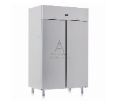 pcs 10068850Zykh Ship Repair and Construction YardCertificate of conformity and quality13Electric oven  2 kW; 40 L; 220 VElectric oven  2 kW; 40 L; 220 V1pcs 10071127The Marine Transportation Fleet - ShushaCertificate of conformity and quality14Electric oven, 2 burners, 220 V, 1000 W,  Ø145 mm1pcs 10069179The Caspian Sea Oil Fleet  "Absheronskaya-6"Certificate of conformity and quality15Electric oven, 2 burners, 220 V, 1000 W,  Ø145 mm2pcs 10067956The Caspian Sea Oil Fleet - Karadagh areaCertificate of conformity and quality16Electric stove SCHAUB Lorenz SLE OS4211,42L1pcs 10067171Marine Transportation Fleet - "Koroghlu"Certificate of conformity and quality17Power meat mincing machine k- B; 2500 - 3000 W15pcs 10072034CSOF VesselsCertificate of conformity and quality18Electric oven  2 kW; 40 L; 220 V10pcs 10072034CSOF VesselsCertificate of conformity and quality19Refrigerator 120 x 60 x 60 cm7pcs 10072034CSOF VesselsCertificate of conformity and quality20Refrigerator 160 x 60 cm / 220 V15pcs 10072034CSOF VesselsCertificate of conformity and quality21Refrigerator: 51 x 45.2 x 44 cm, 59 l,  220 - 240 V, 50 Hz1pcs 10068857ASCO - SugovushanCertificate of conformity and quality22Bread baking tray 11 x 30.5 x 7 cm6pcs 10068857ASCO - SugovushanCertificate of conformity and quality